О внесении изменений в распоряжение Администрации ЗАТО г. Зеленогорска от 21.06.2021 № 917-р «Об утверждении состава рабочей группы по решению вопросов предоставления государственной социальной помощи на основании социального контракта отдельным категориям граждан»В связи с кадровыми изменениями, руководствуясь Уставом города,1. Внести в распоряжение Администрации ЗАТО г. Зеленогорска от 21.06.2021 № 917-р «Об утверждении состава рабочей группы по решению вопросов предоставления государственной социальной помощи на основании социального контракта отдельным категориям граждан» изменения, изложив приложение в редакции согласно приложению к настоящему распоряжению.2. Настоящее распоряжение вступает в силу в день подписания и подлежит опубликованию в газете «Панорама».Первый заместитель главы Администрации ЗАТО г. Зеленогорскапо жилищно-коммунальному хозяйству, архитектуре и градостроительству	                                                   С.В. Камнев  Приложение к распоряжению Администрации ЗАТО г. Зеленогорска от 20.04.2022 № 779-рПриложение к распоряжению Администрации ЗАТО г. Зеленогорска от 21.06.2021 № 917-р Состав рабочей группы по решению вопросов предоставления государственной социальной помощи на основании социального контракта отдельным категориям граждан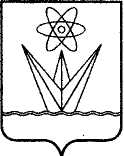 АДМИНИСТРАЦИЯЗАКРЫТОГО АДМИНИСТРАТИВНО – ТЕРРИТОРИАЛЬНОГО ОБРАЗОВАНИЯ  ГОРОДА ЗЕЛЕНОГОРСКА КРАСНОЯРСКОГО КРАЯР А С П О Р Я Ж Е Н И ЕАДМИНИСТРАЦИЯЗАКРЫТОГО АДМИНИСТРАТИВНО – ТЕРРИТОРИАЛЬНОГО ОБРАЗОВАНИЯ  ГОРОДА ЗЕЛЕНОГОРСКА КРАСНОЯРСКОГО КРАЯР А С П О Р Я Ж Е Н И ЕАДМИНИСТРАЦИЯЗАКРЫТОГО АДМИНИСТРАТИВНО – ТЕРРИТОРИАЛЬНОГО ОБРАЗОВАНИЯ  ГОРОДА ЗЕЛЕНОГОРСКА КРАСНОЯРСКОГО КРАЯР А С П О Р Я Ж Е Н И ЕАДМИНИСТРАЦИЯЗАКРЫТОГО АДМИНИСТРАТИВНО – ТЕРРИТОРИАЛЬНОГО ОБРАЗОВАНИЯ  ГОРОДА ЗЕЛЕНОГОРСКА КРАСНОЯРСКОГО КРАЯР А С П О Р Я Ж Е Н И ЕАДМИНИСТРАЦИЯЗАКРЫТОГО АДМИНИСТРАТИВНО – ТЕРРИТОРИАЛЬНОГО ОБРАЗОВАНИЯ  ГОРОДА ЗЕЛЕНОГОРСКА КРАСНОЯРСКОГО КРАЯР А С П О Р Я Ж Е Н И Е20.04.2022      г. Зеленогорск      г. Зеленогорск                    №  779-рКоваленко Лариса Васильевна         заместитель Главы ЗАТО г. Зеленогорска по вопросам социальной сферы, председатель рабочей группы;Стайнова Валентина Степановнаначальник территориального отделения краевого государственного казенного учреждения «Управление социальной защиты населения» по ЗАТО г. Зеленогорск Красноярского края, заместитель председателя рабочей группы (по согласованию); Бунтина Татьяна Сергеевнаначальник отдела реализации социальных гарантий территориального отделения краевого государственного казенного учреждения «Управление социальной защиты  населения» по ЗАТО г. Зеленогорск Красноярского края, секретарь рабочей группы (по согласованию);члены комиссии:Коржова Ирина Евгеньевназаместитель начальника территориального отделения краевого государственного казенного учреждения «Управление социальной защиты населения» по ЗАТО г. Зеленогорск  Красноярского края (по согласованию);Мухин Максим Валериевичдиректор краевого государственного казенного учреждения «Центр занятости населения закрытого административно-территориального образования города Зеленогорска» (по согласованию);Полякова Ульяна Викторовнадиректор краевого государственного бюджетного учреждения социального обслуживания «Комплексный центр социального обслуживания населения «Зеленогорский» (по согласованию);Чевелев Валерий Михайловичзаместитель директора Муниципального казенного учреждения «Центр муниципальных закупок, поддержки предпринимательства и обеспечения деятельности органов местного самоуправления г. Зеленогорска».